https://www.tandfonline.com/doi/abs/10.1080/00207721.2023.2180336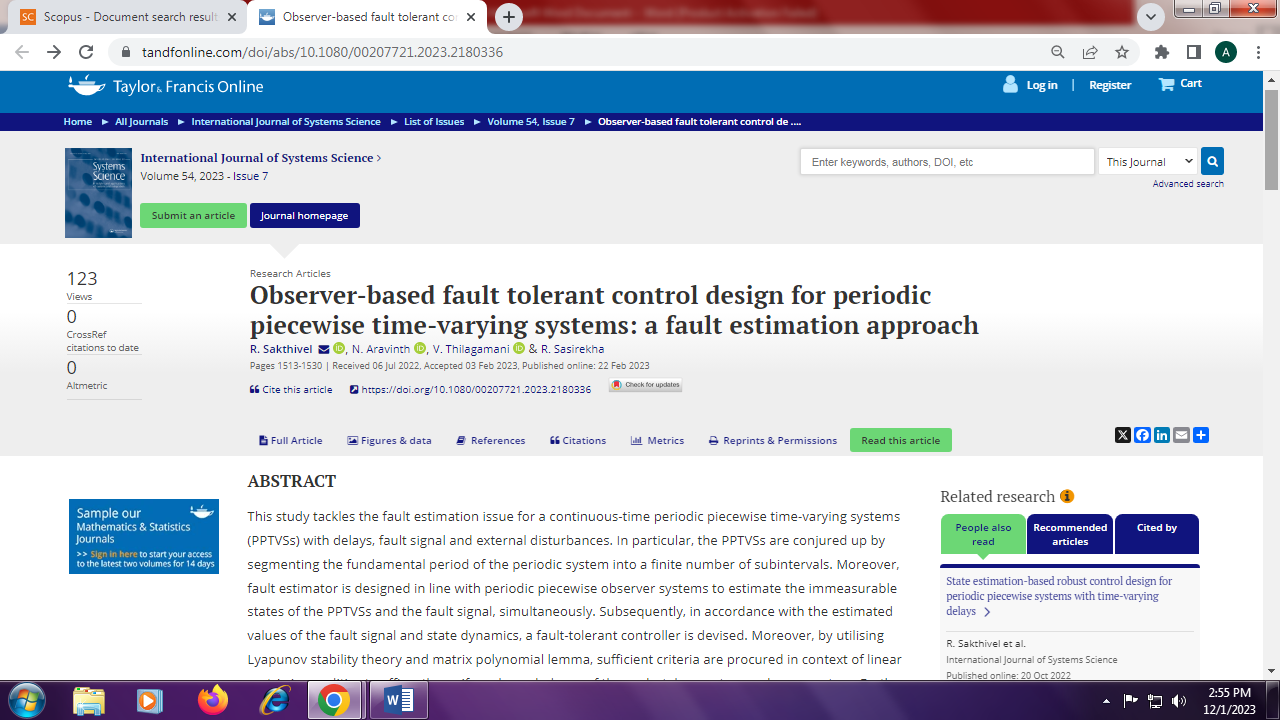 